PEDAGÓGUS NEVE: KOVÁCSNÉ MOLNÁR KRISZTINA        OSZTÁLYFŐNÖK2.B OSZTÁLYDÁTUM: 2020.MÁJUS 22. (PÉNTEK)TANTÁRGY: Magyar  irodalom (2.b)ÓRA SORSZÁMA: 1.  TANTÁRGY: ÉNEK 2bÓRA SORSZÁMA:  2.TANTÁRGY: Technika (2.b)ÓRA SORSZÁMA: 3.  TANTÁRGY: Testnevelés 2.oszt.ÓRA SORSZÁMA: 4.TANTÁRGY: Matematika 2.bÓRA SORSZÁMA: 5.TÉMATANKÖNYV, MUNKAFÜZETONLINE FORRÁSMEGJEGYZÉSSzövegértésBalaton-parti madarakSzövegértést fejlesztő gyak. 43. o.TÉMATANKÖNYV, MUNKAFÜZETONLINE FORRÁSMEGJEGYZÉSJáték és Muzsika Jancsi és Juliska mesejátékhttps://www.sutori.com/story/jatek-es-muzsika--gYSnLwcQZ1NL2zyV1utfJuyLTÉMATANKÖNYV, MUNKAFÜZETONLINE FORRÁSMEGJEGYZÉSMadarak és Fák Napjamájus 10.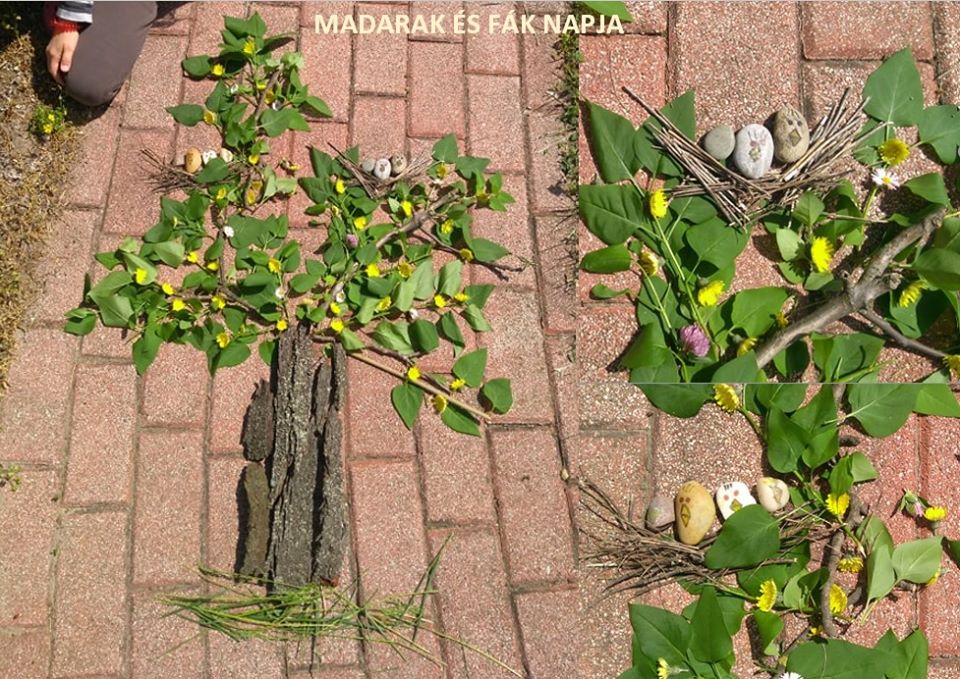 Lemetszett, lehullott faágakból, levelekből, fűnyírás előtt szedett vadvirágokból készült, a fészekben kő-madárfiókákkal. Ötletes...Az űrlap tetejeAz űrlap aljaTÉMATANKÖNYV, MUNKAFÜZETONLINE FORRÁSMEGJEGYZÉSSzabadidős sportSzabadon választható sportágak gyakorlásaTÉMATANKÖNYV, MUNKAFÜZETONLINE FORRÁSMEGJEGYZÉS A tanult műveletek gyakorlásaMf. II. 61-62. o. feladatai https://learningapps.org/28531921. csoport számonkérése a füzetben! (szorzó és bennfoglaló tábla)